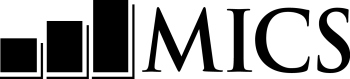 форма вопросника для сборав медицинском учрежденииданных о вакцинацииКОМП 2018форма вопросника для сборав медицинском учрежденииданных о вакцинацииКОМП 2018форма вопросника для сборав медицинском учрежденииданных о вакцинацииКОМП 2018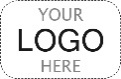 ПАНЕЛЬ ИНФОРМАЦИИ О РЕБЕНКЕ В ВОЗРАСТЕ ДО ПЯТИ ЛЕТ	HfПАНЕЛЬ ИНФОРМАЦИИ О РЕБЕНКЕ В ВОЗРАСТЕ ДО ПЯТИ ЛЕТ	HfПАНЕЛЬ ИНФОРМАЦИИ О РЕБЕНКЕ В ВОЗРАСТЕ ДО ПЯТИ ЛЕТ	HfПАНЕЛЬ ИНФОРМАЦИИ О РЕБЕНКЕ В ВОЗРАСТЕ ДО ПЯТИ ЛЕТ	HfПАНЕЛЬ ИНФОРМАЦИИ О РЕБЕНКЕ В ВОЗРАСТЕ ДО ПЯТИ ЛЕТ	HfПАНЕЛЬ ИНФОРМАЦИИ О РЕБЕНКЕ В ВОЗРАСТЕ ДО ПЯТИ ЛЕТ	HfПАНЕЛЬ ИНФОРМАЦИИ О РЕБЕНКЕ В ВОЗРАСТЕ ДО ПЯТИ ЛЕТ	HfДанная форма должна прилагаться к ВОПРОСНИКУ О ДЕТЯХ В ВОЗРАСТЕ ДО ПЯТИ ЛЕТ в отношении каждого ребенка.Данная форма должна прилагаться к ВОПРОСНИКУ О ДЕТЯХ В ВОЗРАСТЕ ДО ПЯТИ ЛЕТ в отношении каждого ребенка.Данная форма должна прилагаться к ВОПРОСНИКУ О ДЕТЯХ В ВОЗРАСТЕ ДО ПЯТИ ЛЕТ в отношении каждого ребенка.Данная форма должна прилагаться к ВОПРОСНИКУ О ДЕТЯХ В ВОЗРАСТЕ ДО ПЯТИ ЛЕТ в отношении каждого ребенка.Данная форма должна прилагаться к ВОПРОСНИКУ О ДЕТЯХ В ВОЗРАСТЕ ДО ПЯТИ ЛЕТ в отношении каждого ребенка.Данная форма должна прилагаться к ВОПРОСНИКУ О ДЕТЯХ В ВОЗРАСТЕ ДО ПЯТИ ЛЕТ в отношении каждого ребенка.Данная форма должна прилагаться к ВОПРОСНИКУ О ДЕТЯХ В ВОЗРАСТЕ ДО ПЯТИ ЛЕТ в отношении каждого ребенка.HF1. Номер кластера:	___ ___ ___HF1. Номер кластера:	___ ___ ___HF2. Номер домохозяйства:	___ ___HF2. Номер домохозяйства:	___ ___HF2. Номер домохозяйства:	___ ___HF2. Номер домохозяйства:	___ ___HF2. Номер домохозяйства:	___ ___HF3. Имя и номер строки ребенка:имя	___ ___HF3. Имя и номер строки ребенка:имя	___ ___HF4. Имя и номер строки матери ребенка/лица, осуществляющего за ним уход:имя	 ___ ___HF4. Имя и номер строки матери ребенка/лица, осуществляющего за ним уход:имя	 ___ ___HF4. Имя и номер строки матери ребенка/лица, осуществляющего за ним уход:имя	 ___ ___HF4. Имя и номер строки матери ребенка/лица, осуществляющего за ним уход:имя	 ___ ___HF4. Имя и номер строки матери ребенка/лица, осуществляющего за ним уход:имя	 ___ ___HF5. Имя и номер сотрудника, работающего на местах, осуществляющего запись в медицинском учреждении:имя	 ___ ___HF5. Имя и номер сотрудника, работающего на местах, осуществляющего запись в медицинском учреждении:имя	 ___ ___HF6. Имя и номер интервьюера:имя	 ___ ___HF6. Имя и номер интервьюера:имя	 ___ ___HF6. Имя и номер интервьюера:имя	 ___ ___HF6. Имя и номер интервьюера:имя	 ___ ___HF6. Имя и номер интервьюера:имя	 ___ ___HF7. День/месяц/год посещения учреждения:___ ___ /___ ___ /  2   0   1  ___HF7. День/месяц/год посещения учреждения:___ ___ /___ ___ /  2   0   1  ___HF8. Запишите время:часычасы:	минуты:	минутыHF7. День/месяц/год посещения учреждения:___ ___ /___ ___ /  2   0   1  ___HF7. День/месяц/год посещения учреждения:___ ___ /___ ___ /  2   0   1  ___HF8. Запишите время:__ ____ __:	__ __:	__ __HF9. День, месяц и год рождения ребенка: перепишите из UB2 в модуле «СВЕДЕНИЯ О РЕБЕНКЕ В ВОЗРАСТЕ ДО ПЯТИ ЛЕТ» ВОПРОСНИКА О ДЕТЯХ В ВОЗРАСТЕ ДО ПЯТИ ЛЕТ.___ ___ / ___ ___ /  2   0   1  ___HF9. День, месяц и год рождения ребенка: перепишите из UB2 в модуле «СВЕДЕНИЯ О РЕБЕНКЕ В ВОЗРАСТЕ ДО ПЯТИ ЛЕТ» ВОПРОСНИКА О ДЕТЯХ В ВОЗРАСТЕ ДО ПЯТИ ЛЕТ.___ ___ / ___ ___ /  2   0   1  ___HF10. Запишите название медицинского учреждения:HF10. Запишите название медицинского учреждения:HF10. Запишите название медицинского учреждения:HF10. Запишите название медицинского учреждения:HF11HF15. Результат посещения медицинского учреждения:ЗАПИСИ, ИМЕЮЩИЕСЯ В УЧРЕЖДЕНИИ,   СКОПИРОВАНЫ	01	НЕ СКОПИРОВАНЫ		(указать)	02записей в учреждении нет	(указать)	03другое (указать)	96иммунизация	иммунизация	иммунизация	HFHFHFHFHFHFHFHFHFHF11. Запишите день, месяц и год рождения так, как они указаны в карте прививок:HF11. Запишите день, месяц и год рождения так, как они указаны в карте прививок:	___ ___ / ___ ___ /  2   0   1  ___	___ ___ / ___ ___ /  2   0   1  ___	___ ___ / ___ ___ /  2   0   1  ___	___ ___ / ___ ___ /  2   0   1  ___	___ ___ / ___ ___ /  2   0   1  ___	___ ___ / ___ ___ /  2   0   1  ___	___ ___ / ___ ___ /  2   0   1  ___	___ ___ / ___ ___ /  2   0   1  ___	___ ___ / ___ ___ /  2   0   1  ___HF12.Перепишите даты всех прививок из карты.Проставьте число «44» в столбце «День», если в карте отмечено, что прививка сделана, но дата не указана.HF12.Перепишите даты всех прививок из карты.Проставьте число «44» в столбце «День», если в карте отмечено, что прививка сделана, но дата не указана.дата иммунизациидата иммунизациидата иммунизациидата иммунизациидата иммунизациидата иммунизациидата иммунизациидата иммунизациидата иммунизацииHF12.Перепишите даты всех прививок из карты.Проставьте число «44» в столбце «День», если в карте отмечено, что прививка сделана, но дата не указана.HF12.Перепишите даты всех прививок из карты.Проставьте число «44» в столбце «День», если в карте отмечено, что прививка сделана, но дата не указана.деньденьденьмесяцмесяцгодгодгодгодПрививка БЦЖБЦЖ201Прививка от гепатита B (сразу после рождения)ГепB0201Прививка от полиомиелита (ОПВ) (сразу после рождения)ОПВ0201Прививка 1 от полиомиелита (ОПВ)ОПВ1201Прививка 2 от полиомиелита (ОПВ)ОПВ2201Прививка 3 от полиомиелита (ОПВ)ОПВ3201Прививка от полиомиелита (ИПВ)ИПВ201Пятикомпонентная вакцина ((А)КДС – Хиб + ГепB) 1Пента1201Пятикомпонентная вакцина ((А)КДС – Хиб + ГепB) 2Пента2201Пятикомпонентная вакцина ((А)КДС – Хиб + ГепB) 3Пента3201Пневмококковая (конъюгированная) вакцина 1ПКВ1201Пневмококковая (конъюгированная) вакцина 2ПКВ2201Пневмококковая (конъюгированная) вакцина 3ПКВ3201Прививка 1 от ротавирусной инфекцииРота1201Прививка 2 от ротавирусной инфекцииРота2201Прививка 3 от ротавирусной инфекцииРота3201Прививка от кори, краснухи и паротитаККП201Прививка от желтой лихорадкиЖЛ201HF13. Для каждой незаписанной вакцинации запишите «00» в столбце «День».HF13. Для каждой незаписанной вакцинации запишите «00» в столбце «День».HF14. Запишите время.ЧАСЫ И МИНУТЫ	__ __ : __ __HF15наблюдения сборщика данныхнаблюдения руководителя